										ПРОЕКТ № 4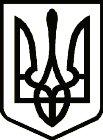 УкраїнаНОВГОРОД – СІВЕРСЬКА МІСЬКА РАДАЧЕРНІГІВСЬКОЇ ОБЛАСТІ(двадцять перша сесія VII скликання)РІШЕННЯ        червня  2017 року                                                                                     № Про внесення змін до міської «Програми створення, накопичення та використання матеріальних резервів для запобігання, ліквідації надзвичайних ситуацій техногенного і природного характеру та їх наслідків у населених пунктах Новгород-Сіверської міської ради на 2017 рік », затвердженої рішенням 14-ої позачергової  сесії міської ради VII скликання						    від 14  грудня  2016 року   № 237Відповідно до Кодексу Цивільного захисту України від 02 жовтня 2012 року №5403-VI, статті 98, Постанови Кабінету Міністрів «Про затвердження  порядку створення і використання матеріальних резервів для запобігання і ліквідації надзвичайних ситуацій» від 30 вересня 2015 року №775, та з метою реалізації державної політики, спрямованої  на забезпечення безпеки та захисту населення і територій міста, для більш ефективного реагування на надзвичайні ситуації, які можуть виникнути на території міста Новгорода-Сіверського та надання термінової допомоги постраждалому населенню, керуючись статтями 25, 26 та  59 Закону України «Про місцеве самоврядування в Україні» міська рада В И Р І Ш И Л А:	1. Внести зміни до міської «Програми створення, накопичення та використання матеріальних резервів для запобігання, ліквідації надзвичайних ситуацій техногенного і природного характеру та їх наслідків у населених пунктах   Новгород-Сіверської   міської   ради    на   2017 рік »,  затвердженої рішенням 14-ої позачергової  сесії міської ради VII скликання від 14  грудня 2016 року     № 237  :	1.1 Додаток 1 до розділу «IV. Перелік завдань Програми та результативні показники.» викласти в наступній редакції:                                  Додаток 1                                                                                 до програми створення, накопичення та                                                                             використання матеріальних  резервів                                                                                     для запобігання, ліквідації надзвичайнихситуацій техногенного і природного характеру та їх наслідків у  населених пунктах Новгород-Сіверської міської ради на 2017 рік(Розділ IV)                                                                           зі змінами, внесеними згідно з рішенням                                                         21-ої сесії міської ради 			                      VІІ скликання   № Номенклатура та обсяги накопичення матеріальних цінностей матеріального резерву  у 2017 році 	1.2 Додаток 2 до розділу «IV. Перелік завдань Програми та результативні показники.» викласти в наступній редакції:                                    Додаток 2                                                                                  до програми створення, накопичення та                                                                              використання матеріальних  резервів                                                                                     для запобігання, ліквідації надзвичайнихситуацій техногенного і природного характеру та їх наслідків у  населених пунктах Новгород-Сіверської міської ради на 2017 рік(Розділ IV)                                                                           зі змінами, внесеними згідно з рішенням                                                         21-ої сесії міської ради 			                      VІІ скликання   № РІЧНИЙ ГРАФІК накопичення місцевого матеріального резерву у  населених пунктах Новгород-Сіверської міської ради для запобігання, ліквідації надзвичайних ситуацій техногенного та природного характеру та їх наслідків 2. Відповідальність за виконання даного рішення покласти на заступника міського голови Могильного О.О. 	3. Контроль  за виконанням  рішення покласти на постійну комісію з питань планування, бюджету та комунальної власності. Міський голова                           				                     О. БондаренкоПроект рішення підготував:Завідувач сектору  з питань надзвичайних ситуацій та цивільного захисту населення і територій 					            М. Нехом’яжПогоджено :Заступник міського головиз питань діяльності виконавчихорганів міської ради							            О. МогильнийКеруючий справами виконавчого комітету міської ради							            Л. ТкаченкоНачальник юридичного відділу міської ради							            М. ШахуновСекретар міської ради							            Ю. ЛакозаНадіслати:- заступник міського голови з питань діяльності виконавчих органів міської ради – 1 прим.;- сектор з питань надзвичайних ситуацій та цивільного захисту населення і територій міської ради – 1 прим.№з/пНоменклатураматеріально-технічнихресурсівОдницявиміруПлануєтьсязакупити у 2017 роціВартість, грн./одиницяВартість,грн.І. Засоби захисту від небезпечних речовин і газівІ. Засоби захисту від небезпечних речовин і газівІ. Засоби захисту від небезпечних речовин і газівІ. Засоби захисту від небезпечних речовин і газівІ. Засоби захисту від небезпечних речовин і газівІ. Засоби захисту від небезпечних речовин і газів 1.Фільтр комбінований 2001 А2В2Е2К2 протигазний для очищення повітря від аміакушт.5760,003 800,002Протигаз ГП-7 в комплектішт.41 000,004 000,00Всього:Всього:7 800,00ІІ. Засоби для проведення аварійних робітІІ. Засоби для проведення аварійних робітІІ. Засоби для проведення аварійних робітІІ. Засоби для проведення аварійних робітІІ. Засоби для проведення аварійних робітІІ. Засоби для проведення аварійних робіт3.Насос фекальнийшт.1 4 331,004 331,004.Шланг для фекального насоса діаметром 50ммм.п.5020,001000,005.Подовжувач електричний на котушці шт.1869,00869,006.Дизельна теплова гармата для аварійного обігріву об’єктів шт.120 000,0020 000,00Всього:Всього:26 200,00ІІІ. Паливно-мастильні матеріалиІІІ. Паливно-мастильні матеріалиІІІ. Паливно-мастильні матеріалиІІІ. Паливно-мастильні матеріалиІІІ. Паливно-мастильні матеріалиІІІ. Паливно-мастильні матеріали7.Бензин автомобільний (А-92)л1 50022,0033 000,008.Дизельне паливол65020,0013 000,00Всього:Всього:46 000,00ВсьогоВсьогогрн.80 000,00№п/пНайменуванняНорманакопичення по роках, тис. грн№п/пНайменування20171.Засоби  захисту від небезпечних речовин і газів7,82.Засоби для проведення аварійних робіт26,23.Паливно – мастильні матеріали 46,0ВсьогоВсього80,0ВСЬОГО (за цінами 2016 р.):ВСЬОГО (за цінами 2016 р.):80,0